Giải Vật lý lớp 8: Đáp án bài C3 trang 12 SGK Vật lý lớp 8Đề bàiHãy tính độ lớn của vận tốc trụng bình của trục bánh xe trên mỗi quãng đường từ A đến D. Trục bánh xe chuyển động nhanh lên hay chậm đi?Đáp án lời giảiVận tốc trung bình trên đoạn AB là: 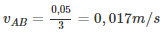 Vận tốc trung bình trên đoạn BC: 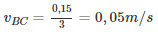 Vận tốc trung bình trên đoạn CD: 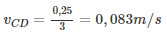 Từ A đến D : Chuyển động của trục bánh xe là nhanh dần.